Załącznik, nr 2 do umowyOpis Przedmiotu zamówieniaPrzedmiotem zamówienia jest:Przesunięcie szlabanu w obiekcie PGNIG OD Sp. z o.o. Region Karpacki w lokalizacji Kraków, ul. Gazowa 14B.Zakres prac obejmuje:
1. Wykonanie dokumentacji projektowej dla przedmiotowego zadania – w tym uzyskanie 
    niezbędnych pozwoleń jeśli istnieje taka konieczność. 2. Roboty budowlano montażowe – polegające na cofnięciu umiejscowienia szlabanu 
    ok. 1,5-2 m w głąb terenu właściciela obiektu, zmianie usytuowania fotokomórek, 
    zamontowaniu domofonu i dodatkowej kamery skierowanej na bramę wjazdową.   
    Odgrodzenia przejścia w taki sposób, aby ruch pieszy odbywał się wyłącznie przez  
    Portiernię.3. Wykonanie i dostarczenie dokumentacji powykonawczej.Prace budowlane:Demontaż oraz ponowne ułożenie kostki brukowej w miejscach prowadzenia okablowaniaWylanie fundamentu oraz osadzenie płyty montażowej dla szlabanuWylanie fundamentów pod słupki dla fotokomórek i czytnika kodu dostępuZabezpieczenie miejsca demontażu szlabanuMontaż bramek domykających przy szlabanie, pozwalających na przekierowanie całego ruchu pieszego przez portiernię.Prace montażowe i elektryczne:Demontaż szlabanu, fotokomórek czytników kontroli dostępuPrzedłużenie, zabezpieczenie, poprowadzenie okablowania zasilającego oraz sterującego w miejsce ponownego montażu urządzeńMontaż szlabanu i urządzeńMontaż domofonu przy fotokomórce wjazdowejWykonanie okablowaniaMontaż kasety zewnętrznej na dedykowanym słupkuMontaż słuchawki z możliwością otwarcia szlabanu na stanowisku ochronyDostawa i montaż dodatkowej kamery zewnętrznej tubowej, turbo HD, obiektyw 2,8-12 mm, 3 MPx (minimalne wymagania), skierowanej na bramę wjazdową, która pozwoli na kontrolę ruchu przez portierów.Uruchomienie, test elementów zabezpieczających, wystawienie protokołu potwierdzającego prawidłowe działanie elementów, dokumentacja powykonawcza.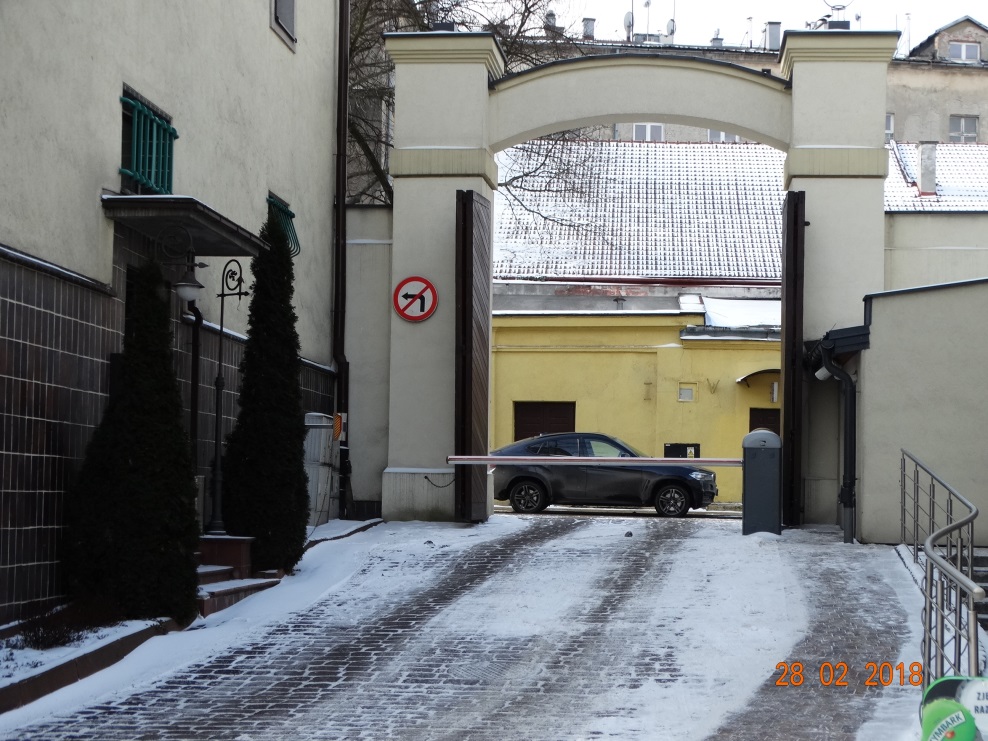 Stan obecny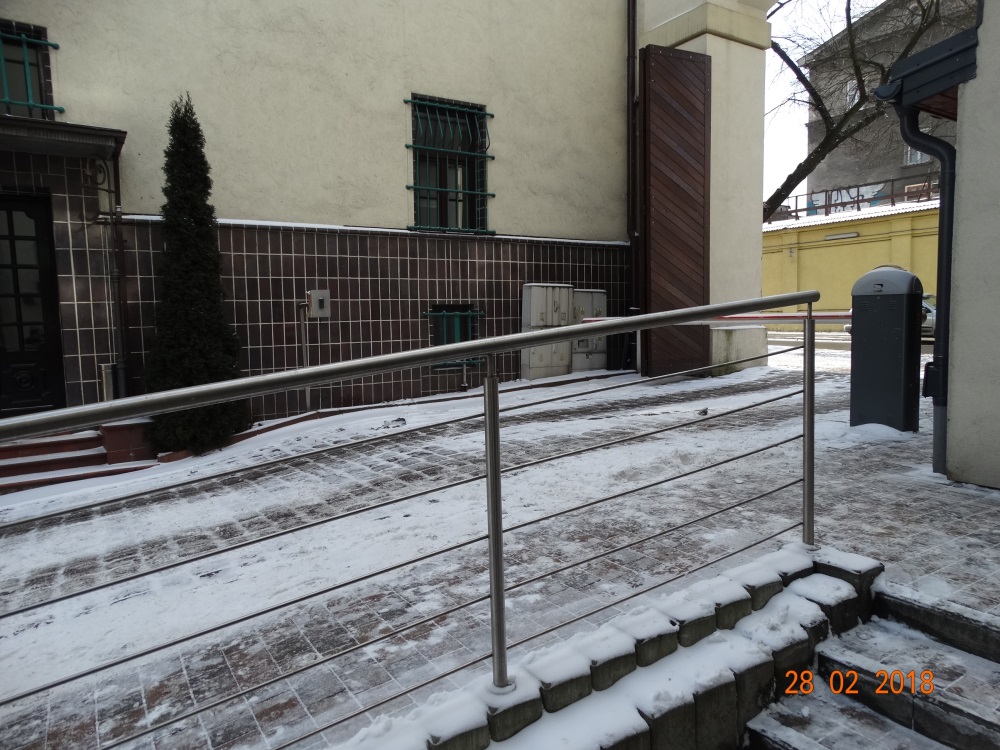 Stan obecny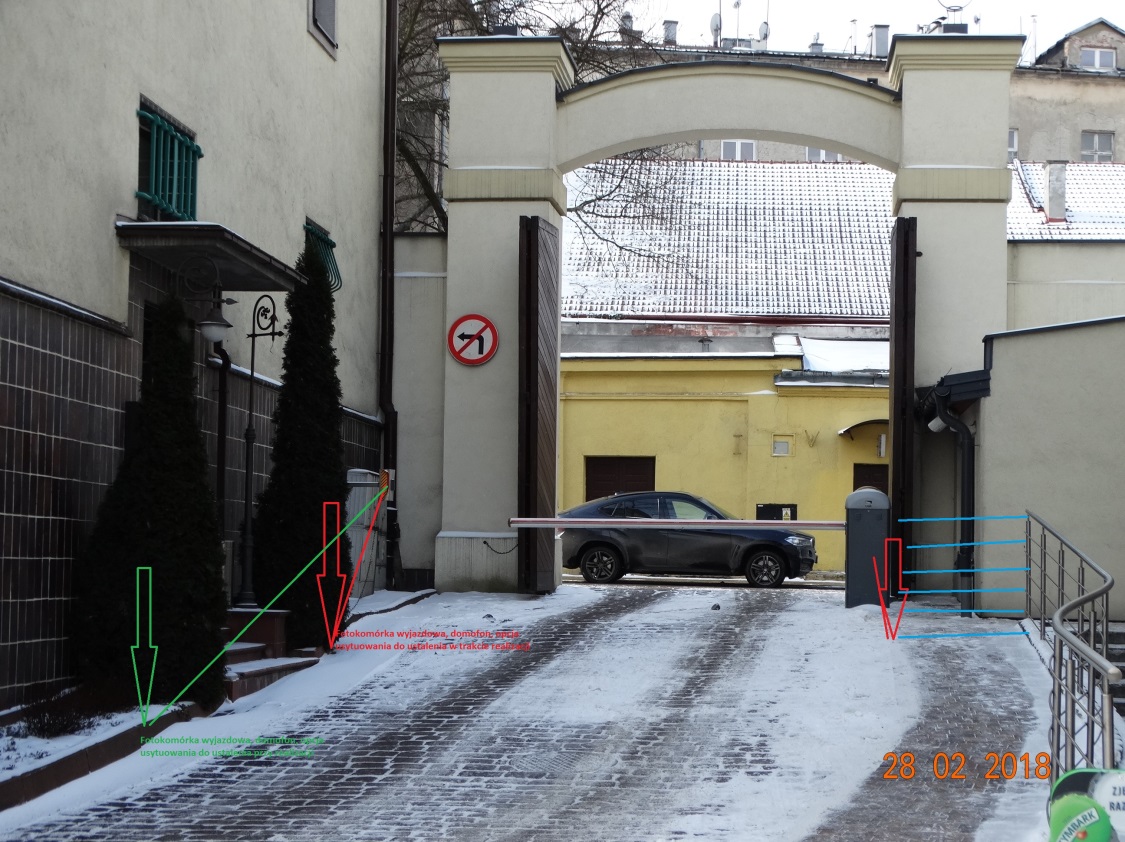 Stan projektowany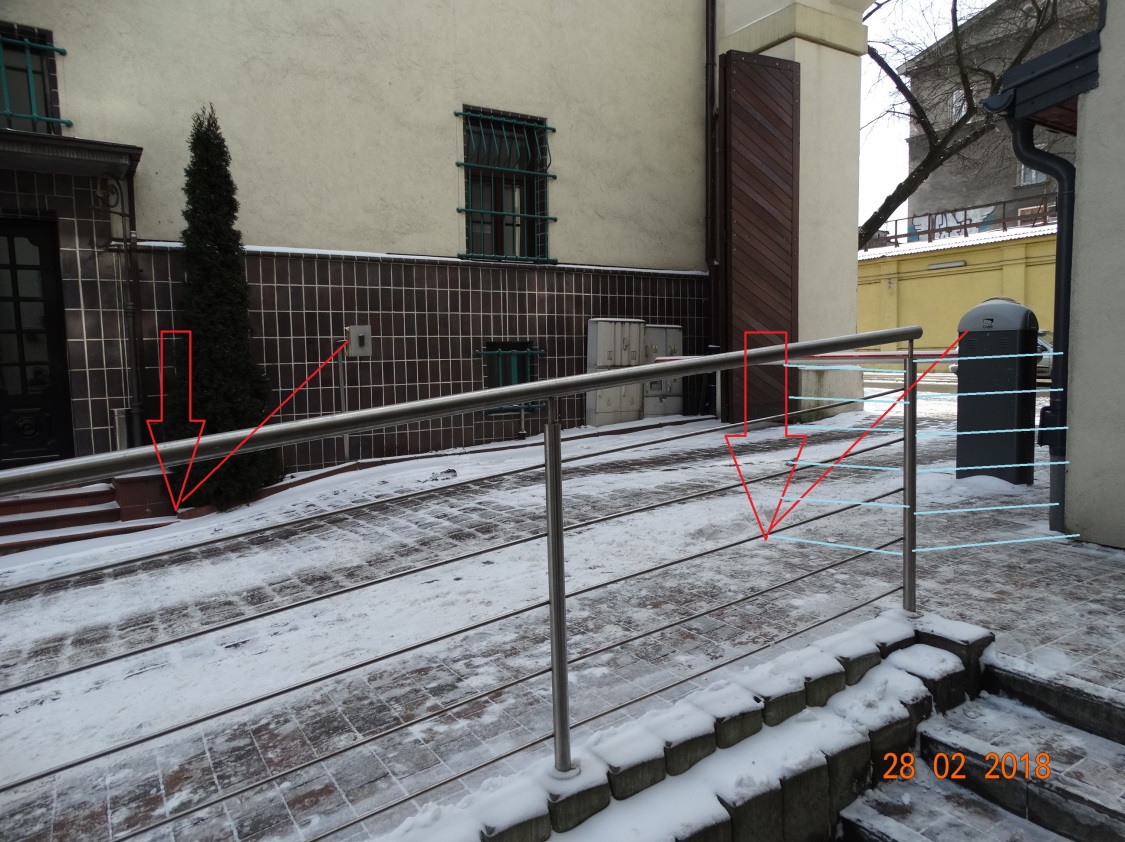 Stan projektowany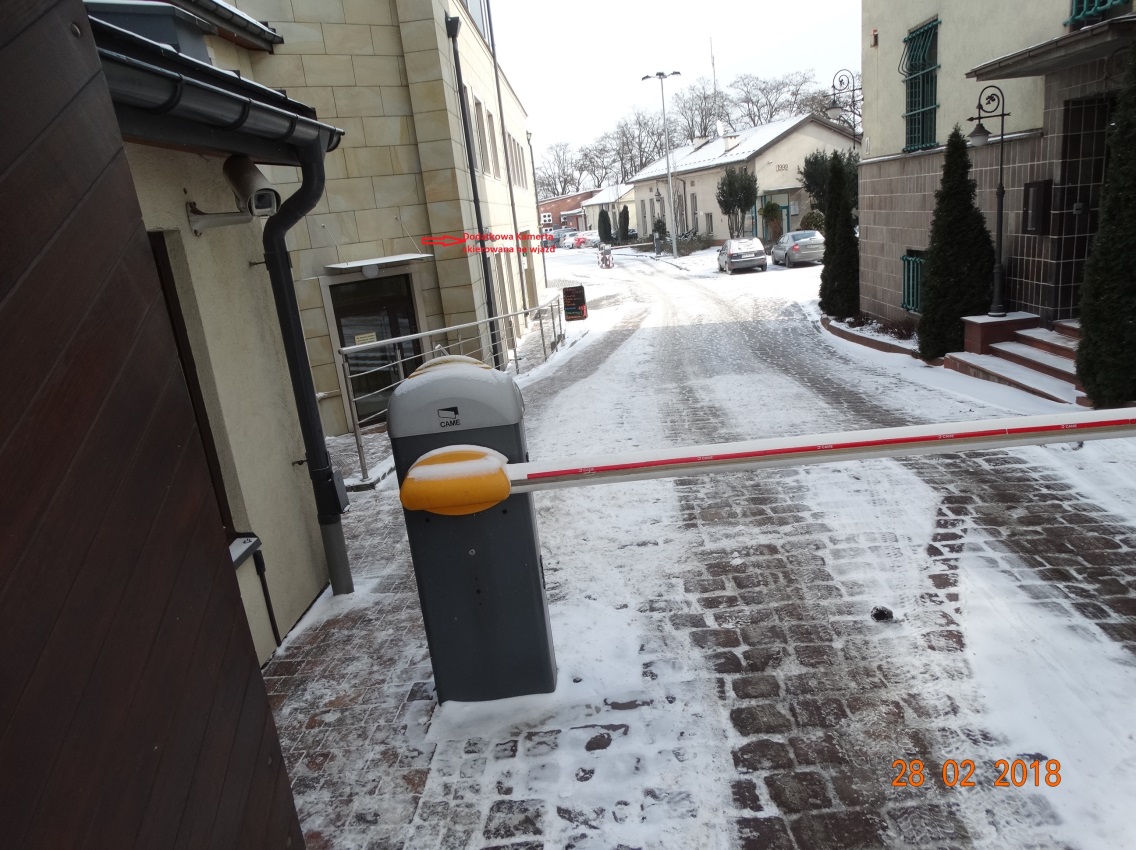 Usytuowanie dodatkowej kameryPrace na obiekcie mogą być prowadzone w godzinach 8 00 – 16 00Wykonywane czynności nie mogą zakłócać funkcjonowania obiektu.Osoba do kontaktu: Rafał Płaza (15) 833 48 30; Wykonawca ponosi pełną odpowiedzialność za szkody i straty powstałe w wyniku realizacji prac i zaniedbań przy realizacji zleceniaPo wykonanych pracach budowlano-montażowych, należy usunąć wszelkie ewentualne zabrudzenia powstałe w wyniku prac – posprzątać teren.Przed złożeniem oferty zaleca się dokonanie oględzin na obiekcie.Po wykonanych pracach budowlano-montażowych, należy sporządzić protokół odbioru 
z wyszczególnieniem wykonanych czynności, potwierdzony przez wyznaczonego pracownika Zamawiającego, oraz dostarczyć dokumentację powykonawczą.